GEOGRAFIATécnicas tradicionais de cultivo	As técnicas tradicionais de cultivo reúnem conhecimentos passados de geração em geração e compartilhados pelos agricultores ao longo do tempo.	Essa técnicas caracterizam-se pelo emprego do trabalho manual e pelo uso de instrumentos simples, como enxadas, foices, facões e arados puxados por animais, como bois e cavalos.	O uso de técnicas tradicionais é comum na agricultura de subsistência: em pequenas propriedades, os agricultores plantam para consumo da própria família e para vender pequenas quantidades dos produtos em cidades próximas. 	A agricultura com o uso apenas de técnicas tradicionais exige um trabalho árduo e lento e apresenta pouca produção.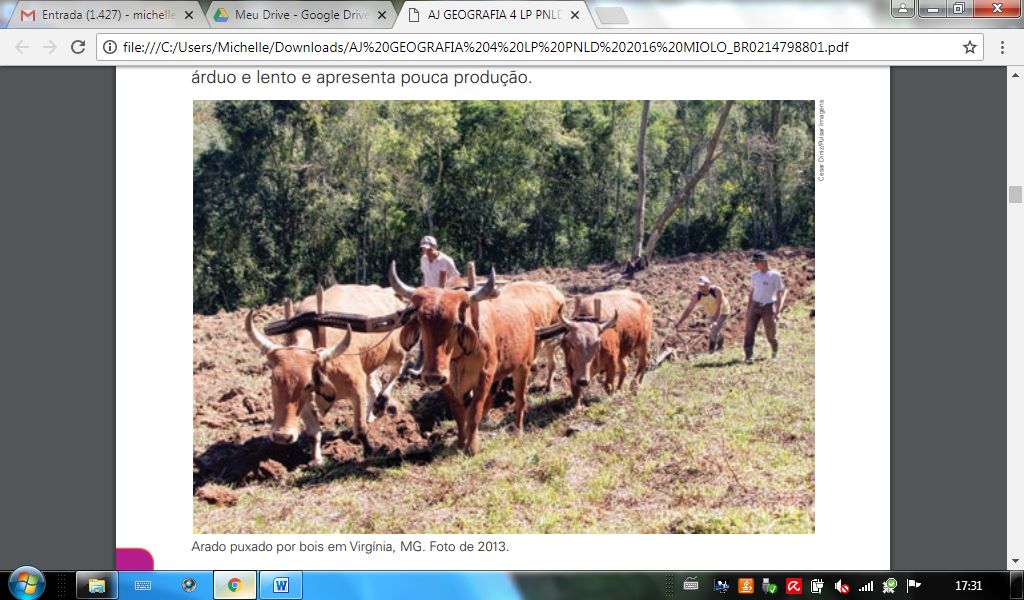 